EMITIR RELATÓRIO DE AUDITORIAA seguir serão apresentadas as instruções para emitir o relatório de auditoria no TeamAudit ou para elaborar o relatório a partir do modelo padrão disponibilizado pela GEA.EMITIR RELATÓRIO DE AUDITORIA NO TEAMAUDITAcessar auditoria no TeamAuditClicar na aba lateral RelatóriosSelecionar o modelo em Gerar a partir do Modelo 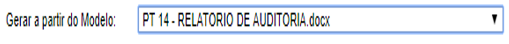 Clicar em 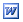 Relatório será salvo no computadorELABORA RELATÓRIO DE AUDITORIA a partir do modelo padrãoNota: Caso seja de preferência do auditor, o relatório poderá ser emitido a partir do modelo padronizado disponibilizado na pasta compartilhada com os papéis de trabalho da auditoria.Acessar a pasta compartilhada de papéis de trabalho da auditoriaSelecionar o modelo de relatório (Relatório de Auditoria.docx)Preencher as informações do relatórioSalvar documento para inserir no TeamAudit para revisão